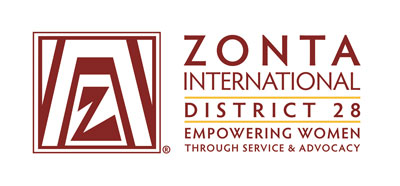 Mentoring-Programm D28W4W Zonta MentoringProfilbogen für MentorenAlle ANGABEN werden sTreng Vertraulich behandelt und ausschliesslich für die Selektion einer geeigneten MentEE VerwendetPersönliche Angaben1. Bitte beschreibe deine derzeitige professionelle oder private Position (Firma, Industriesektor, Fakultät, Position, Titel, Familie) und deine Aufgaben und Verantwortlichkeiten2. Bitte beschreibe kurz deine Ausbildung und deine (frühere) Karriere 3. Bitte beschreibe kurz warum du am Zonta Mentoring Programm als Mentorin teilnehmen möchtest 4. Was kannst du deiner Mentee bieten (spezielle Erfahrungen und Wissen - professionell oder privat, Einsichten, Netzwerke, Freiwilligen Dienste neben Zonta, etc.)?
5. Hast du schon Erfahrung als Mentorin – oder in einer ähnlichen Rolle?6. Was erwartest du von deiner Mentee? 7. Gibt es etwas spezielles zu berücksichtigen bei der Auswahl deiner Mentee? 8. Gibt es zusätzlich noch eine Information oder einen Hinweis der für dich wichtig ist (in Zusammenhang mit der Organisation oder der Unterstützung des D28 Mentoring Programms)? Vielen Dank für deine Bemühungen!Bitte sende dieses Dokument ausgefüllt an W4WZontaMentoring@gmx.netFür weitere Fragen wende dich gerne an D28 / Area 02 – Meike Rieken, ZC DarmstadtD28 / Area 03 – Elena Federici Ballini, ZC Milano Sant’ AmbrogioD28 / Area 04 – Ursula M. Kostal, ZC VaduzName, VornameAdresse (privat oder geschäftlich)Telefonkontakt:Geschäftlich:                    Privat:                    Mobil:E-Mail / Skype etc.Alter:Familienstatus:Kinder:Zonta-Mitgliedschaft         Club:                                                      seit:        